HOLLY HIGH SCHOOL
BOYS VARSITY FOOTBALLHolly High School Varsity Football falls to Ecorse High School 33-20Friday, October 5, 2018
7:00 PM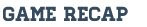 Holly drops their contest Ecorse 33-20. Holly was able to get an early lead off a Cade Dallwitz 70 yard run but the Bronchos were not able to contain the playoff-bound Red Raiders. Holly drops to 2-5 and Ecorse goes to 6-1 on the season. 

Holly will host the Brandon Blackhawks next Friday in a Flint Metro League showdown. 

Total Yards--Holly--270--255 on the ground

Cade Dallwitz--190 yards rushing 2 TDs
Kolten Steele 9 rushes 37 yards
Jacob Hild 9 rushes 22 yards 1 TD
Damien VanKuren 7 rushes 13 yards

Tanner Graverette 1 catch 5 yards
Logan Spencer 1 catch 4 yards

Defensive Stats
Kye Snodsmith 9 tackles
Jacob Hild 6 tackles 
Kolten Steele 9 tackles
Cade Dallwitz 6 tackles
Jensen Walker 6 tackles
Jacob Gonzales 4 tackles
Blake Querio 8 tackles
Marko Ballard 2 tackles 1 fumble recovery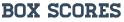 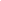 